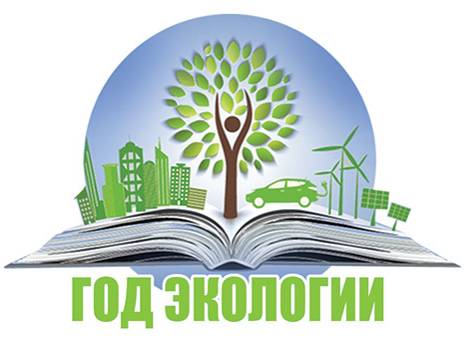       2017 год в России назван Годом экологии, что подтверждает о необходимости развития на территории Российской Федерации патриотического воспитания, важной составной частью которого является экологическое образование. Экологическое воспитание – это  развитие экологического образования детей, экологической культуры и просвещение подрастающего поколения в области сохранения природной среды. 
      В Детском саду стартовал  год назад  Природоохранный социально-образовательный проект «Эколята – Дошколята». Эколёнок – это ребенок, который бережет и защищает природу, ему свойственно доброе, уважительное, внимательное и заботливое отношение к ней.      В ходе реализации этого проекта «Эколята-Дошколята» воспитанникам детского сада и их родителям было предложено много интересных дел: творческих мастерских, викторин и конкурсов, тематических занятий и мастер классов, игр и  бесед.        Была создана серия стендов «Эколят-Дошколят», с размещением  информации для родителей и детей образовательного и воспитательного характера с использованием сказочных героев «ЭКОЛЯТ». 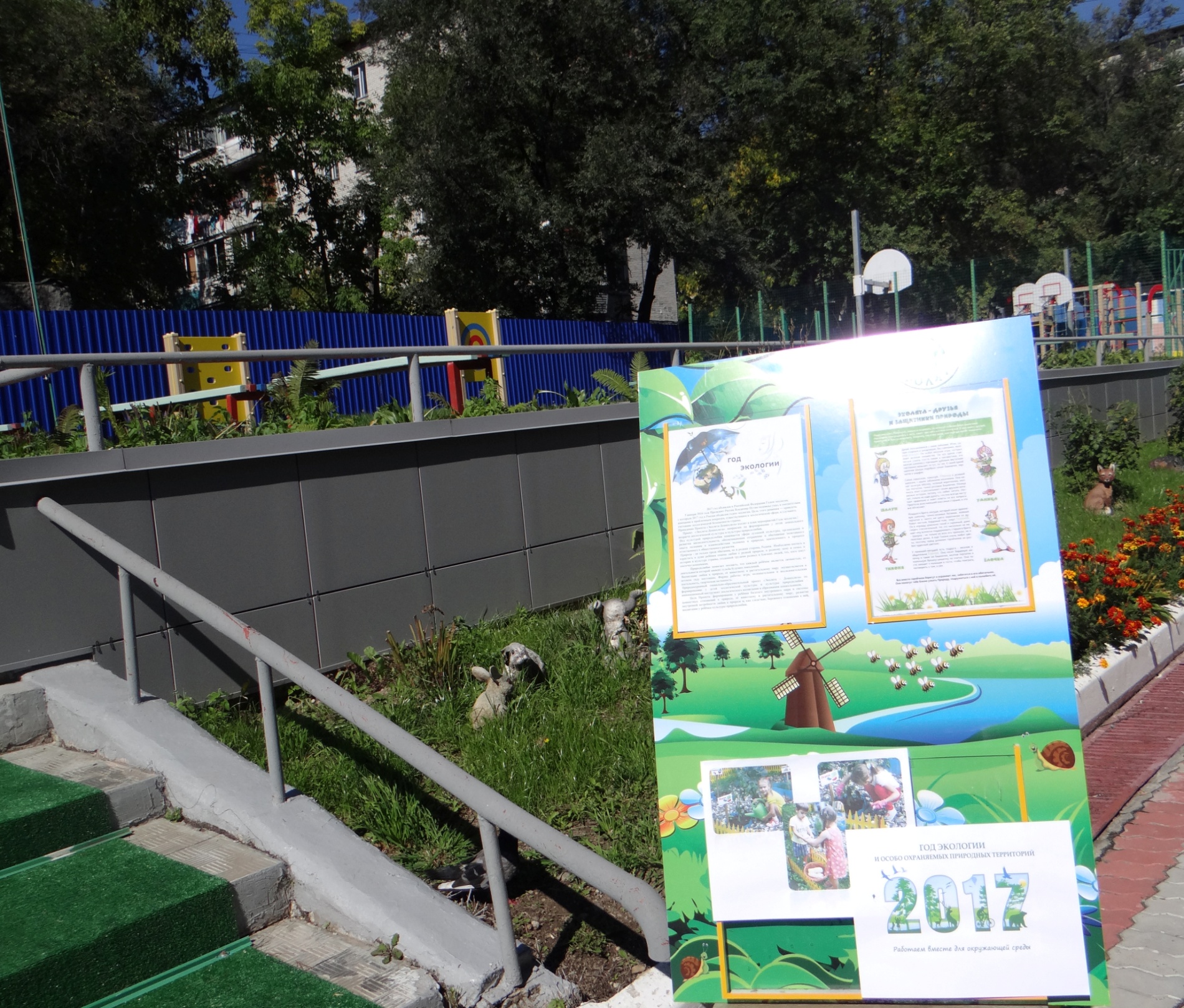 На одном из стендов «Эколят-Дошколят»,   размещается информация о годе Экологии,  сказочных героях «Эколятах» - друзьях и защитниках Природы.  ( яблочный Спас)                                                                     (медовый Спас)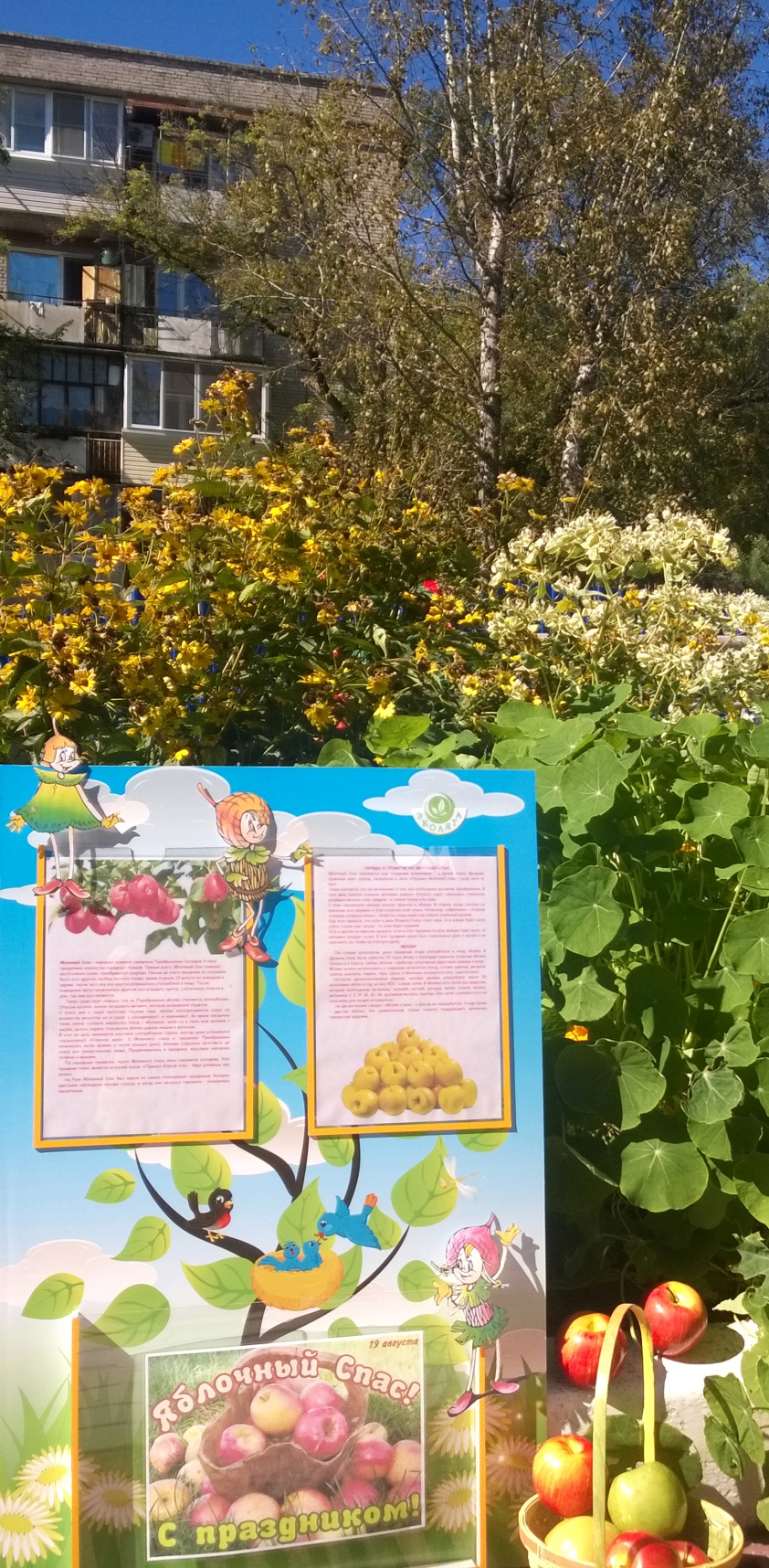 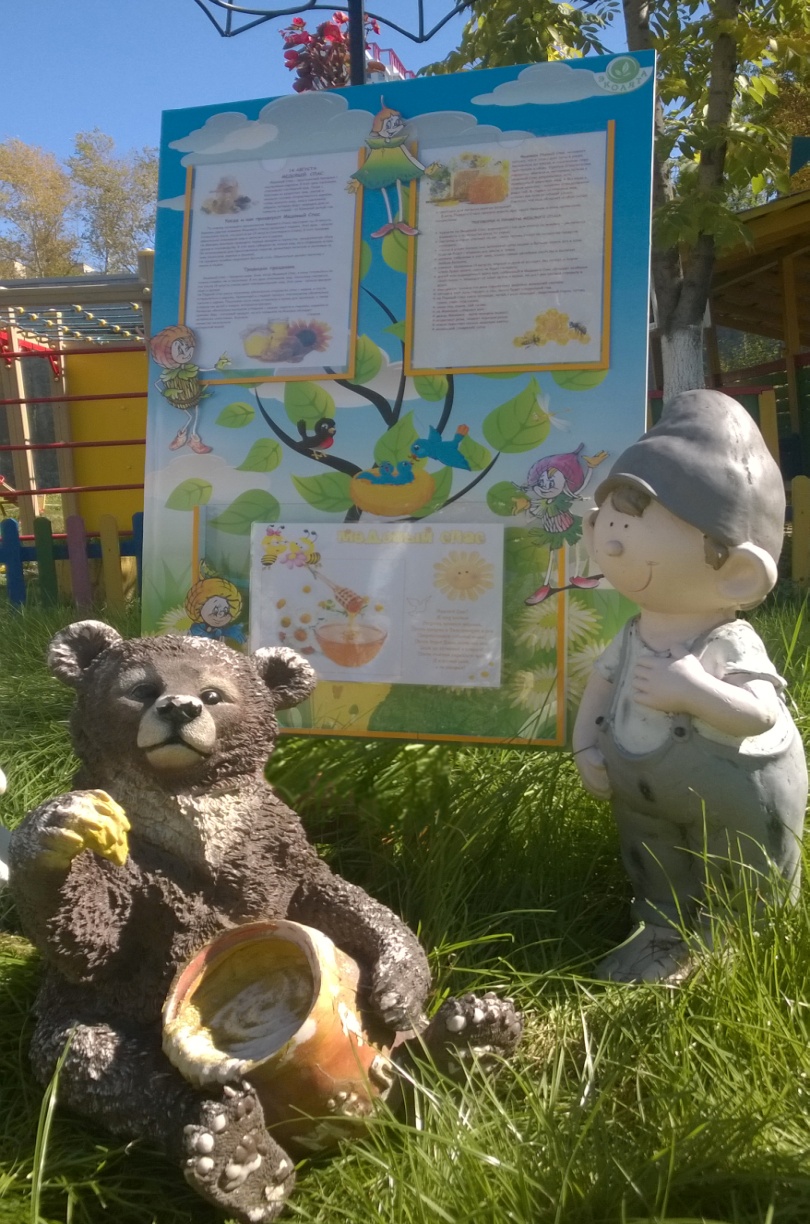 Стенды «Эколят-Дошколят» мобильны, они размещаются в разных зонах  по территории детского сада.  Информация стендов содержит  рассказ «Эколят»  об окружающей природе, о  разнообразии животного и растительного мира Дальнего востока, его традициях, праздниках и обычаях.   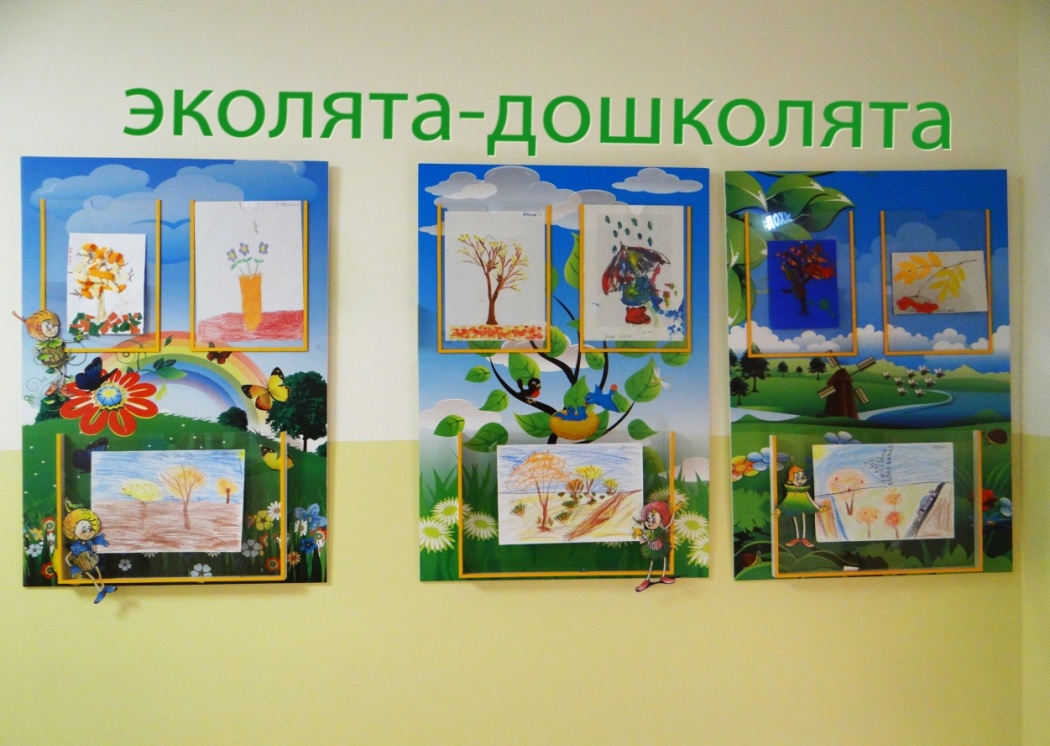 После уроков Эколят,  «Чудеса Природы», «Волшебный лес», «Мы любим тебя Природа», «В гостях у Ёлочки», «Погода в доме» устраиваются  творческие выставкиработ дошкольников и их родителей.«Эколята»  знакомят ребят с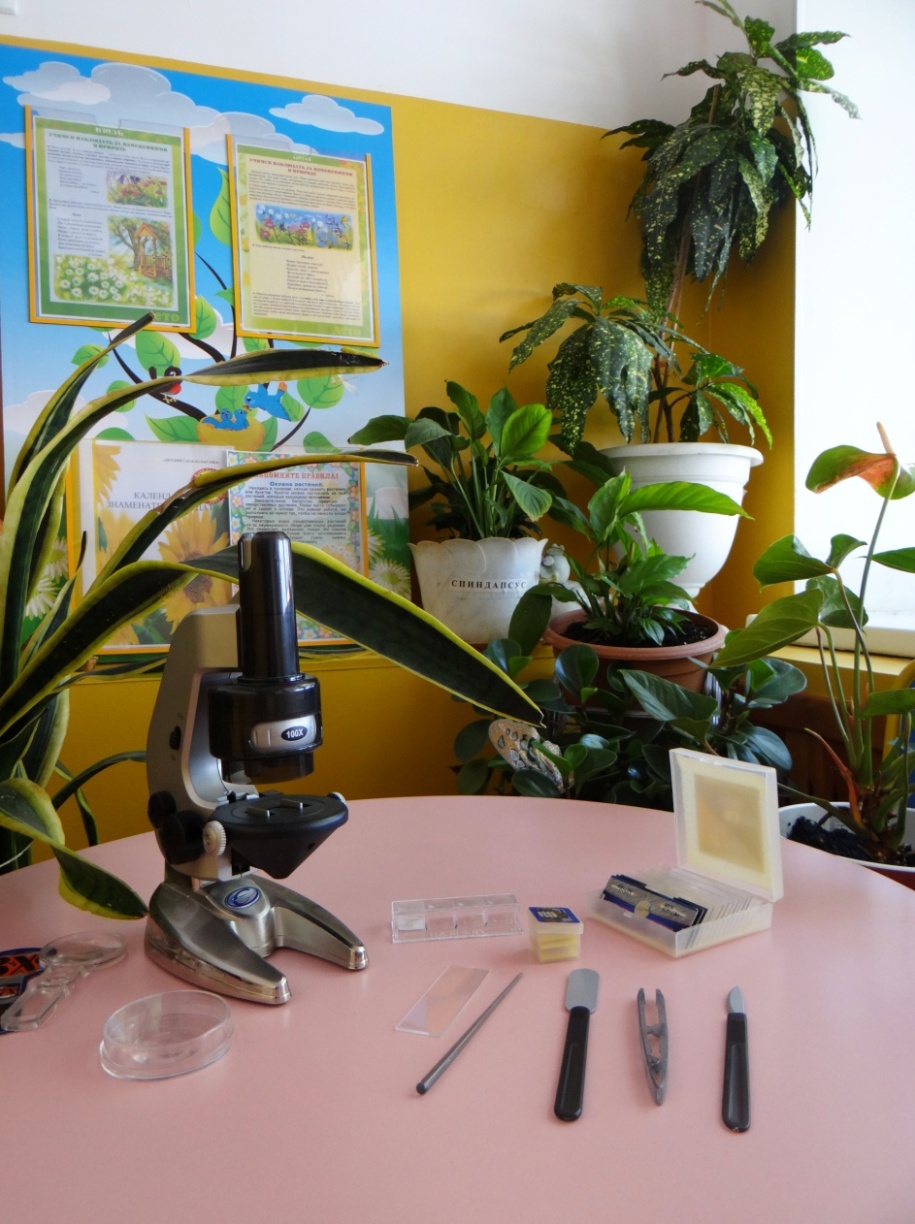 Природный уголоком  и уголоком экспериментирования.       В данном уголке находится материал, с которым ребенку предоставляется возможность экспериментировать, играть с глиной, песком исследовать их с помощью лупы, проводить опыты  под руководством педагога. Уголок экспериментирования в детском саду весьма важный развивающий фактор для детей дошкольного возраста. Работа в таком уголке способствует развитию творческого потенциала ребенка, его интеллектуальному росту, формированию логического мышления и началу освоения дошкольником методов анализа и синтеза.«Шалун» и «Тихоня» проводили различные опыты:Опыт с яйцом. Центробежная сила.Торнадо в бутылке. Опыт.Как растения пьют. Опыт.Проращивание семян. Опыт.  Стенды  и уголки «Эколят- Дошколят» в нашем детском саду    дают возможность  использования  их  для проведения занятий, праздников, творческих конкурсов, экологических акций, субботников, что является уникальной возможностью для детей и родителей изучать, оберегать Природу, дружить с ней. 